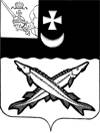 КОНТРОЛЬНО-СЧЕТНЫЙ ОРГАН БЕЛОЗЕРСКОГО МУНИЦИПАЛЬНОГО РАЙОНА161200, Вологодская область, г. Белозерск, ул. Фрунзе, д.35тел. (81756)  2-32-54,  факс (81756) 2-32-54,   e-mail: krk@belozer.ruЗАКЛЮЧЕНИЕна проект решения Совета сельского поселения Антушевское о внесении изменений в решение Совета сельского поселения Антушевское от 22.12.2020 № 18 «О бюджете сельского поселения Антушевское на 2021 год и плановый период 2022 и 2023 годов»от 29 июня 2021 годаЭкспертиза проекта проведена на основании пункта 12.2 статьи 12 Положения о Контрольно-счетном органе Белозерского муниципального района, утвержденного решением Представительного Собрания Белозерского муниципального района от 26.05.2020 № 33, пункта 4 плана работы Контрольно-счетного органа Белозерского муниципального района на 2021 год.Предмет финансово-экономической экспертизы: проект решения Совета сельского поселения Антушевское о внесении изменений решение Совета сельского поселения Антушевское от 22.12.2020 № 18 «О бюджете сельского поселения Антушевское на 2021 год и плановый период 2022 и 2023 годов».Цель экспертизы: определение достоверности и обоснованности показателей вносимых изменений в решение Совета сельского поселения Антушевское от 22.12.2020 № 18 «О бюджете сельского поселения Антушевское на 2021 год и плановый период 2022 и 2023 годов».Сроки проведения: с 25.06.2021 по 29.06.2021Для заключения были представлены следующие документы:проект решения Совета сельского поселения Антушевское «О внесении изменений в решение Совета сельского поселения Антушевское от 22.12.2020 № 18»;копия листа согласования проекта с результатами согласования;пояснительная записка Финансового управления Белозерского муниципального района;копии уведомлений Финансового управления Белозерского муниципального района от 29.06.2021 №7;копия дополнительного соглашения №1 к соглашению №1 от 24.11.2020 заключенного между администрацией Белозерского муниципального района и администрацией сельского поселения Антушевское о передаче полномочий в части обеспечения проживающих в поселении и нуждающихся в жилых помещениях малоимущих граждан жилыми помещениями, организации строительства и содержания муниципального жилищного фонда, создания условий для жилищного строительства, осуществления муниципального жилищного контроля, а также иных полномочий органов местного самоуправления в соответствии с жилищным законодательством;копия дополнительного соглашения №5 к соглашению №1 от 07.12.2020 заключенного между администрацией Белозерского муниципального района и администрацией сельского поселения Антушевское о передаче полномочий в части организации в границах поселения электро-, тепло-, газо0 и водоснабжения населения, водоотведения, снабжения населения топливом в пределах полномочий, установленных законодательством Российской Федерации;В ходе проведения  экспертизы проекта решения установлено:Проектом решения предлагается утвердить основные характеристики бюджета поселения на 2021 год:- общий объем доходов в сумме 11 861,0 тыс. рублей, что больше ранее утвержденного объема доходов на 817,2 тыс. рублей;- общий объем расходов в сумме 12 348,4 тыс. рублей, что больше ранее утвержденного объема расходов на 817,2 тыс. рублей;- объем дефицита бюджета в сумме 487,4 тыс. рублей или 21,0% от общего объема доходов без учета объема безвозмездных поступлений и поступлений налоговых доходов по дополнительным нормативам отчислений (за счет входящего остатка собственных доходов на начало года).Изменения в плановые показатели 2022 года и 2023 года не вносятся.Приложение 1 «Источники внутреннего финансирования дефицита бюджета поселения на 2021 год и плановый период 2022 и 2023 годов» предлагается изложить в новой редакции. Предусмотрено изменение остатков средств на счетах по учету средств бюджета поселения, дефицит в размере 487,4 тыс. рублей.Нарушений ст.92.1 и ст.96 Бюджетного кодекса РФ при установлении размера дефицита не установлено.Приложение 2 «Объем доходов бюджета сельского поселения Антушевское на 2021 год и плановый период 2022 и 2023 годов, формируемый за счет налоговых и неналоговых доходов, а также безвозмездных поступлений» изложить в новой редакции, а именно:В соответствии с проведенным анализом ожидаемого исполнения бюджета поселения по безвозмездным поступлениям проектом решения предлагается произвести следующие корректировки и изменения:Таблица № 1                                                                                                                   тыс. рублейПроектом  предлагается увеличить объем безвозмездных поступлений на 817,2 тыс. рублей, в том числе за счет:поступления дотации на сбалансированность в сумме 400,0 тыс. рублей на уплату административного штрафа, связанного с водными ресурсами (основанием является Уведомление ФУ от 29.06.2021 №7); поступление межбюджетного трансферта по жилищному хозяйству в сумме 15,0 тыс. рублей на установку унитаза (основанием является Уведомление ФУ от 29.06.2021 №7);поступления межбюджетного трансферта по коммунальному хозяйству в сумме 402,2 тыс. рублей на ремонт вытяжной канализационной трубы и крыши в многоквартирном доме (основанием является Уведомление ФУ от 29.06.2021 №7).Приложение 5 «Распределение бюджетных ассигнований по разделам, подразделам  классификации расходов на 2021 год и плановый период 2022 и 2023 годов» предусмотрено изложить в новой редакции, а именно: увеличив объем расходов на 817,2 тыс. рублей из них: Добавлены бюджетные ассигнования по межбюджетному трансферту в части организации в границах поселения электро-, тепло-, газо- и водоснабжения в сумме 402,2 тыс. рублей. Согласно Уведомления Финансового Управления от 29.05.2021 №7);добавлены бюджетные ассигнования по межбюджетному трансферту, в части жилищного хозяйства в сумме 15,0 тыс. рублей. Согласно Уведомления ФУ от 29.05.2021 №7; добавлена дотация на сбалансированность в сумме 400,0 тыс. рублей. Согласно Уведомления ФУ от 29.05.2021 № 7.Таблица № 3                                                                                                                   тыс. рублейПроектом  предлагается увеличить объем расходов в сумме 817,2 тыс. рублей, в том числе:по разделу «Общегосударственные вопросы» на 400,0 тыс. рублей;по разделу «Национальная безопасность и правоохранительная деятельность» на 8,6 тыс. рублей;по разделу «Жилищно-коммунальное хозяйство» на 408,6 тыс. рублей.Приложение 6 «Распределение бюджетных ассигнований по разделам, подразделам, целевым статьям и видам расходов в ведомственной структуре расходов бюджета поселения на 2021 год и плановый период 2022 и 2023 годов» предлагается изложить в новой редакции, а именно: Таблица № 4                                                                                                                    тыс. рублейПриложение 7 «Распределение бюджетных ассигнований на реализацию муниципальной программы «Развитие территории сельского поселения Антушевское на 2021-2025 годы» предлагается изложить в новой редакции. С учетом вносимых поправок объем расходов по основным мероприятиям программы составит: Таблица № 5                                                                                                                   тыс. рублейПриложение 9 «Межбюджетные трансферты, передаваемые бюджету сельского поселения Антушевское из бюджета муниципального района на осуществление части полномочий по решению вопросов местного значения в соответствии с заключенными соглашениями на 2021 год» предлагается изложить в новой редакции увеличив объем межбюджетных трансфертов на 417,2 тыс. рублей.Выводы:Представленный проект решения Совета сельского поселения Антушевское о внесении изменений в решение Совета сельского поселения Антушевское от 22.12.2020 № 18 «О бюджете сельского  поселения Антушевское на 2021 год и плановый период 2022 и 2023 годов» разработан в соответствии с бюджетным законодательством, Положением о бюджетном процессе в сельском поселении Антушевское и рекомендован к принятию.Аудиторконтрольно-счетного органа района                                                              М.А. ЯковлеваНаименование вида доходаУтверждено по бюджету на 2021 год(решение от 31.05.2021№ 13)Поправки2021 годУточненный бюджет на2021 год1234Налоговые и неналоговые доходы 2323,82323,8НДФЛ668,0668,0ЕСХН23,923,9Налог на имущество физических лиц237,0237,0Земельный налог с организаций152,0152,0Земельный налог с физических лиц1075,01075,0Государственная пошлина9,09,0Доходы, получаемые в виде арендной платы, а также средства от продажи права на заключение договора аренды за земли, находящиеся в собственности сельских поселений (за исключением земельных участков муниципальных бюджетных а автономных учреждений)4,04,0Доходы от сдачи в аренду имущества, составляющего казну сельских поселений (за исключением земельных участков)9,09,0Доходы от продажи земельных участков, находящихся в собственности сельских поселений (за исключением земельных участков муниципальных бюджетных и автономных учреждений)105,9105,9Прочие неналоговые доходы бюджетов сельских поселений40,040,0Безвозмездные поступления8720,0+ 817,29537,2Дотация на выравнивание161,7161,7Дотация на сбалансированность3997,5+ 400,04397,5Прочие субсидии2023,12023,1Субвенции106,5106,5Межбюджетные трансферты2264,7+ 417,22681,9Безвозмездные поступления от негосударственных организаций45,045,0Прочие безвозмездные поступления121,5121,5Итого11043,8+ 817,211861,0НаименованиеРПУтверждено по бюджету (от 31.05.2021 № 13)ПоправкиУточненный бюджет НаименованиеРП202120212021123456Общегосударственные вопросы01005171,5400,05571,5Национальная оборона0200104,5104,5Национальная безопасность и правоохранительная деятельность0300991,08,6999,6Национальная экономика04001277,11277,1Жилищно-коммунальное хозяйство05003546,5408,63955,1Охрана окружающей среды06002,82,8Образование07003,03,0Культура, кинематография0800130,0130,0Социальная политика100304,8304,8Физическая культура и спорт1100,00,0Всего расходов11 531,2817,212 348,4КФСРКВСРКЦСРКВРПоправки 2021 годОснование 12345601138019100000190850+400,0Уведомление ФУ от 29.05.2021 № 7 добавлена дотация на сбалансированность 05018014200390010240+15,0Уведомление ФУ от 29.05.2021 №7 добавлены бюджетные ассигнования по межбюджетному трансферту, в части жилищного хозяйства 05028014200490020850+402,2Уведомление ФУ от 29.06.2021 №7 добавлен межбюджетный трансферт по коммунальному хозяйству на ремонт вытяжной канализационной трубы и крыши в многоквартирном доме ИТОГОИТОГОИТОГОИТОГО+817,2НаименованиеРПУтверждено по бюджетуна 2021 год(решение от 31.05.2021 № 13)ПоправкиУточненный бюджет на 2021 год(проект решения)123456Основное мероприятие «Обеспечение мер пожарной безопасности»0310974,6974,6Основное мероприятие, «Мероприятия, направленные на повышение уровня комплексного обустройства населенных пунктов»05032434,82434,8Основное мероприятие «Содержание муниципальных дорог общего пользования (при условии передачи полномочий)»04091277,11277,1Основное мероприятие «Организация и проведение мероприятий по направлениям государственной молодежной политики»07073,03,0Основное мероприятие «Мероприятия, направленные на развитие физической культуры и спорта»11010,00,0Основное мероприятие «Жилищное хозяйство»0501166,7+ 15,0181,7Основное мероприятие «Коммунальное хозяйство»0502936,4+ 402,21338,6ВСЕГО РАСХОДОВ5792,6+ 417,26209,8